Консультация для родителей«Успех профилактики дорожно-транспортных происшествий с детьми»Подготовила воспитатель: Сапрыкина Е.М. 08.06.2022Г.Успех профилактики дорожно-транспортных происшествий с детьми во многом зависит от Сознательности, личной культуры и дисциплинированности самих взрослых. Самое действенное средство воспитания маленького пешехода - пример поведения на дороге родителей и окружающих людей.Дорога прочно занимает первое место среди печальной статистики детского травматизма и смертности. Безумный ритм современной жизни гонит по нашим дорогам лавину вечно спешащего транспорта, а по тротуарам - лавину вечно спешащих пешеходов.Пока ребенок с вами, он в безопасности, но в 6-7 лет у детей, особенно у мальчиков, появляется явное стремление к самостоятельности. В один прекрасный день ваш малыш вырывает руку и говорит, что его не надо провожать до садика и школы, дальше он пойдет сам. Сегодня вы убедили ребенка, но завтра он непременно настоит на своём, и вы уступите, успокаивая себя тем, что маршрут известен ему от и до.А теперь представьте, что светофор сломался и рядом не оказалось регулировщика привычный путь перекрыли дорожные строители, и ребенку надо самостоятельно выбирать новый маршрут…Ребенку мало хорошо знать правила, регулирующие потоки людей и транспорта, - надо понимать их суть, уметь оценивать обстановку, быть внутренне убежденным, что храбрость дорожного нарушителя - это опасная глупость. Только такой подход может реально защитить маленького пешехода.Ребёнок твёрдо должен знать, что дорогу можно переходить только в установленных местах: на пешеходном переходе и на перекрёстке. Но и в данном случае никто не может гарантировать его безопасность. Поэтому, прежде чем выйти на дорогу, остановитесь с ребёнком на расстоянии 50см - 1метра от края проезжей части, обратите его внимание, что посмотреть налево и направо надо обязательно с поворотом головы, и если с обеих сторон нет транспорта представляющего опасность, можно выйти на проезжую часть, переходить дорогу надо спокойным размеренным шагом и не в коем случае не бегом.Большую опасность для детей представляют не регулируемые пешеходные переходы, здесь ребёнку важно убедиться, что расстояние до автомашин с обеих сторон позволит ему перейти дорогу без остановки на середине проезжей части. На регулируемом пешеходном переходе объясните ребёнку, что красный и жёлтый сигнал светофора - запрещающие. Особенно опасно выходить на дорогу при жёлтом сигнале, потому, что некоторые машины завершают проезд перекрёстка и при этом увеличивают скорость. Зелёный сигнал - разрешающий, но он не гарантирует пешеходу безопасный переход, поэтому прежде чем выйти на дорогу надо посмотреть налево и направо и убедиться, что все машины остановились, опасности нет.Правила безопасного поведения на улицах нашего города:Переходите дорогу размеренным шагом. Выходя на проезжую часть дороги прекратите разговаривать - ребенок должен привыкнуть, что при переходе дороги нужно сосредоточиться.Переходите дорогу только в местах, обозначенных дорожным знаком “Пешеходный переход”.Из автобуса, такси выходите первыми. В противном случае ребенок может упасть или побежать на проезжую часть.Привлекайте ребенка к участию в ваших наблюдениях за обстановкой на дороге, показывайте ему те машины, которые готовятся поворачивать, едут с большой скоростью и т. д.Выходить с ребенком из-за кустов, снежных валов или стоящих машин, не осмотрев предварительно дорогу - это типичная ошибка и нельзя допускать, чтобы дети ее повторяли. Показывайте им правильное место перехода.Запретите детям играть вблизи дороги и на проезжей части. Покажите, где играть можно.ПОМНИТЕ!!!Ребёнок учится законам дорог, беря пример с членов семьи и других взрослых. Особенно пример папы и мамы учит дисциплинированному поведению на дороге не только вашего ребёнка, но и других детей.БЕРЕГИТЕ РЕБЁНКА!Остерегайте его от несчастных случаев на дорогах. 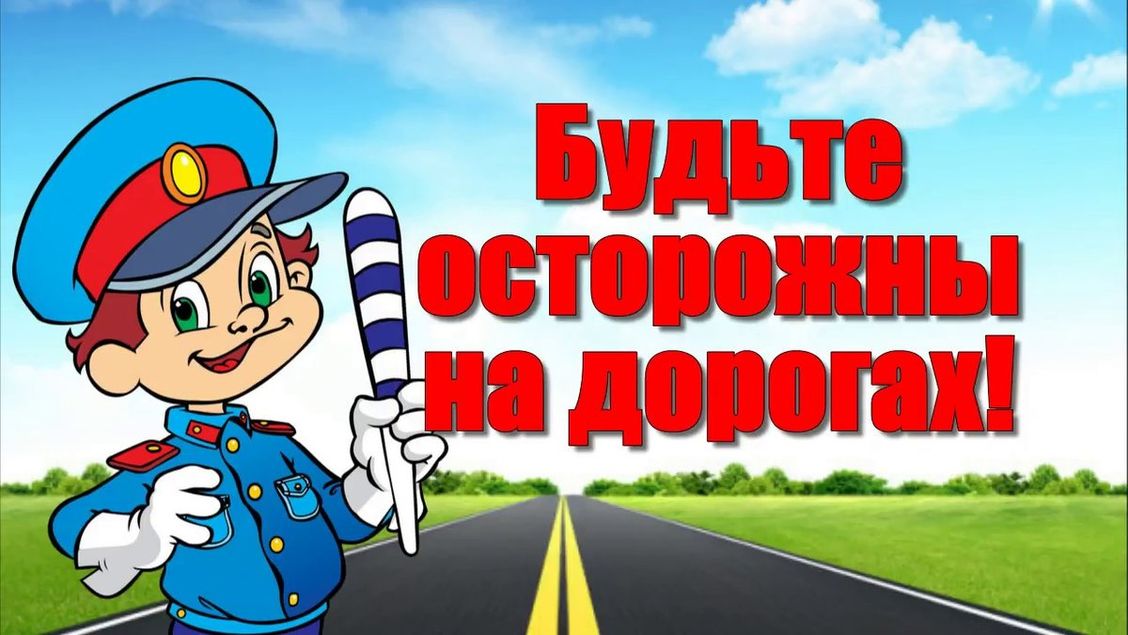 